GÜVENLİ İNTERNET GÜNÜ AFİŞİMİZ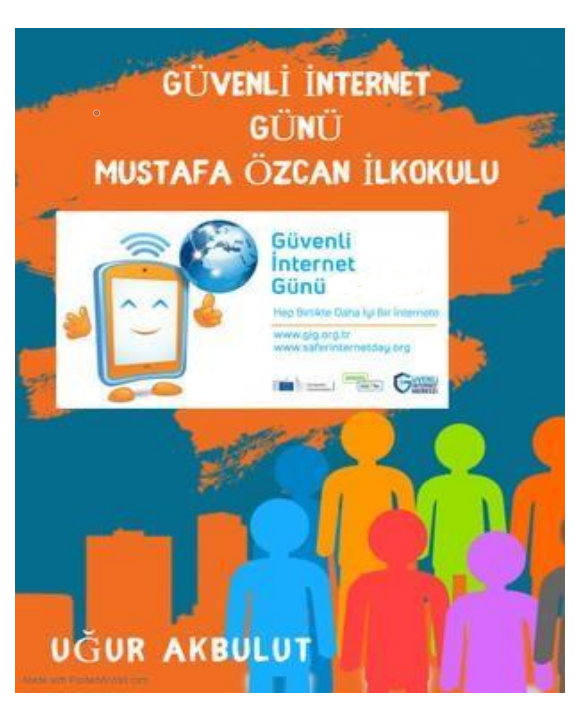 